Колледж машиностроения и сервиса им. С. Орджоникидзе принял участие в онлайн олимпиаде для будущих предпринимателейВ целях реализации федерального проекта «Популяризация предпринимательства» в 2019г. на территории Республики Дагестан стартовала онлайн олимпиада для будущих предпринимателей, организованная Министерством образования и науки РД при поддержке «Фабрики предпринимательства» и Правительства Республики Дагестан.К олимпиаде присоединился и Колледж машиностроения и сервиса им.С.Орджоникидзе.Студенты с интересом  прошли 1 этап и получили мотивацию  совершенствовать свои знания  в вопросах предпринимательства.Основной целью олимпиады является выявление и развитие интереса, учащихся к предпринимательской деятельности, вовлечения молодежи в предпринимательскую деятельность.Студенты справились с заданиями олимпиады, показав хорошие  результаты.Преподаватель КМиС  Исмаилова З.Ю.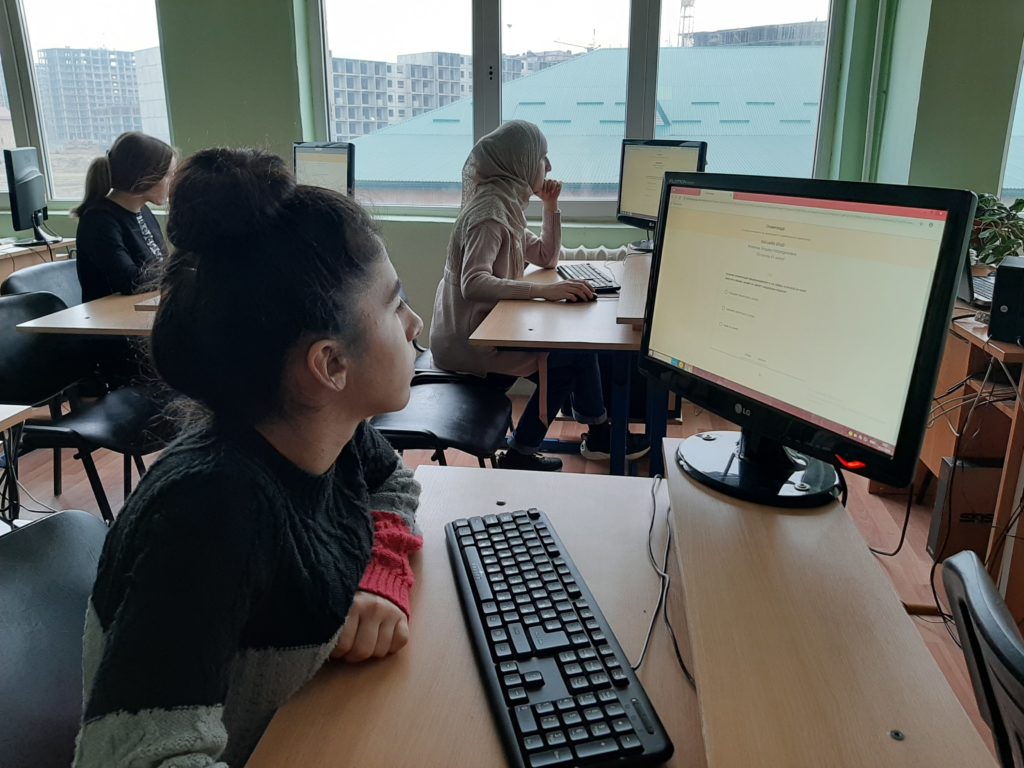 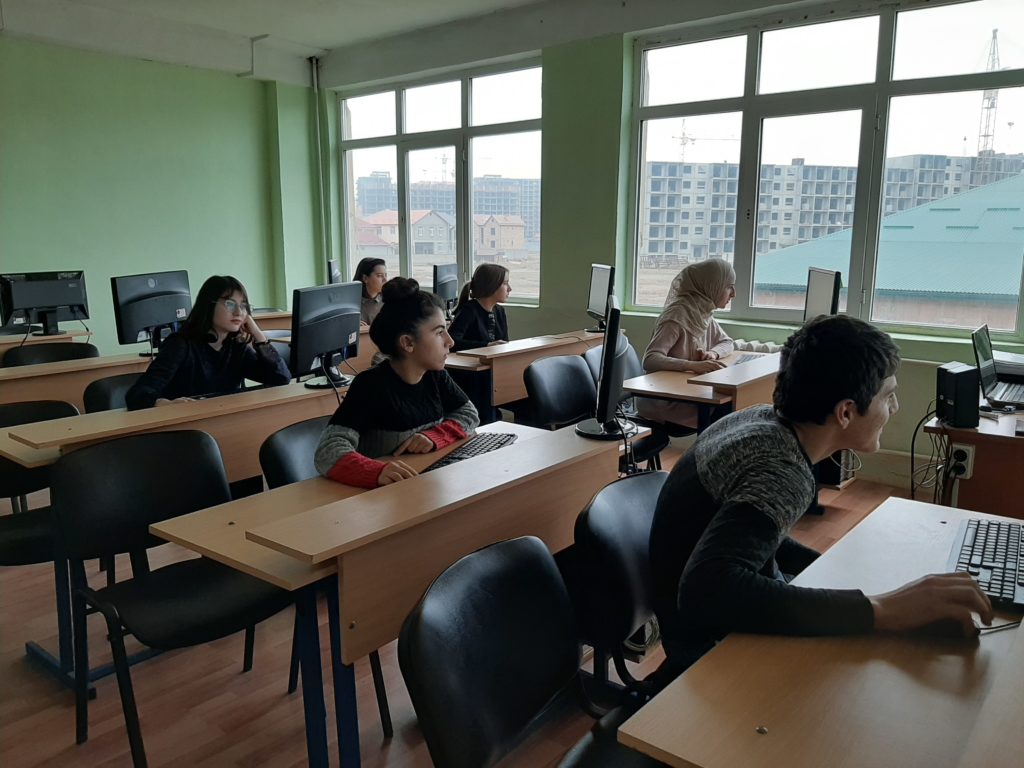 